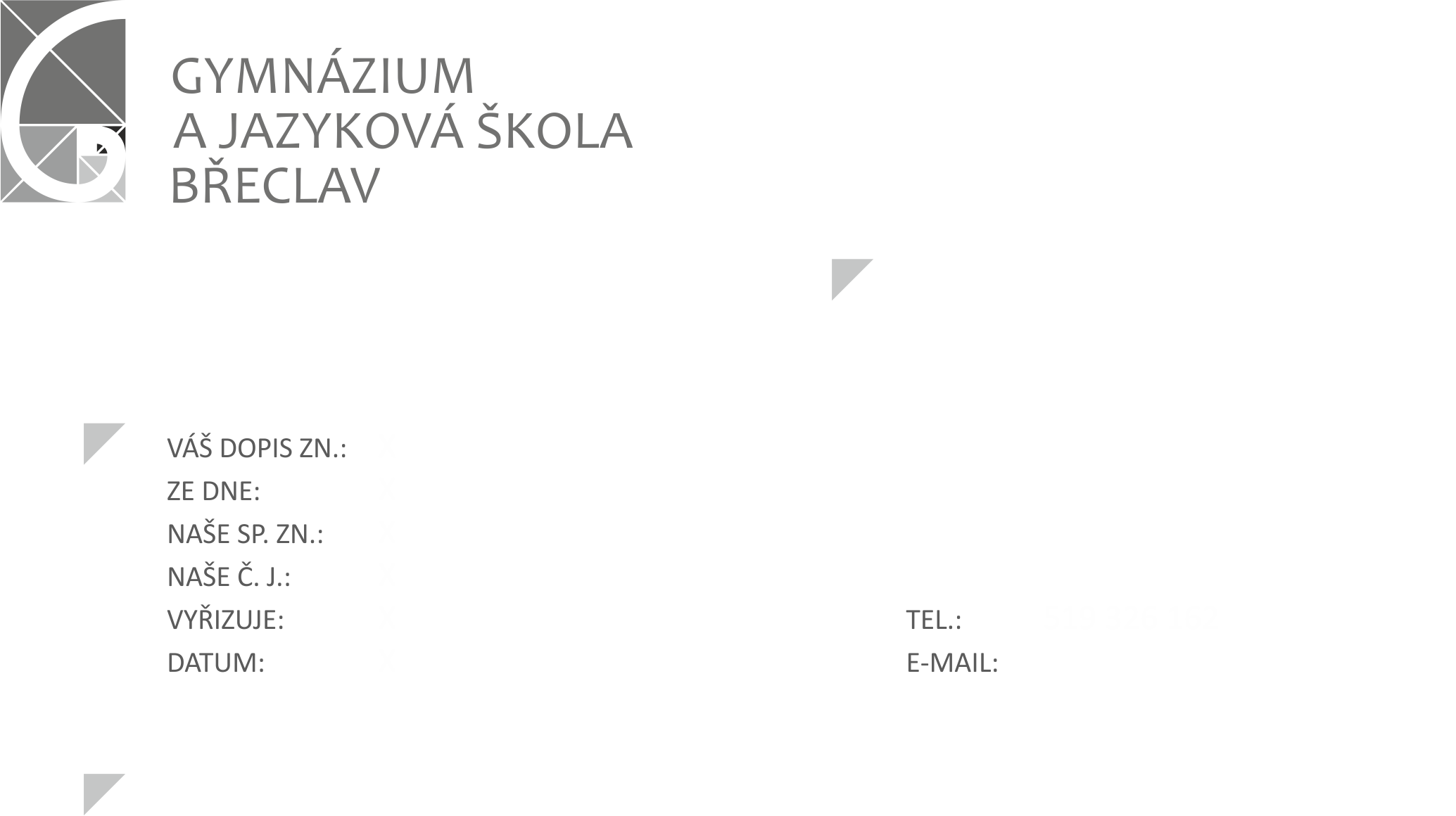 Nabíkové šetřeníNa základě ustanovení „Zásad vztahů orgánů Jihomoravského kraje k řízení příspěvkových organizací“ provádíme nabídkové šetření k bezúplatnému převodu nepotřebného majetku.Zájem o bezúplatný převod zašlete elektronicky na adresu sp@gbv.cz do 31.10.2018.  						Věra Spěšná, referent majetkové správyInv.číslo                    Název                       Dat.pořízení            Poř.cena Kč         Důvod vyřazení022-169 	Kopírovací stroj	    10.12.2008	            156.794,00 	Zastaralé zařízení,                     	INEO+253							oprava ručního 										podavače nutná.Krajskému úřadu Brno Jihomoravského krajeKrajskému úřadu Brno Jihomoravského krajea příspěvkovým organizacíma příspěvkovým organizacímzřízeným Jihomoravským krajemzřízeným Jihomoravským krajemGBV-762/2018Věra Spěšná+420 519 326 16217.10.2018sp@gbv.cz